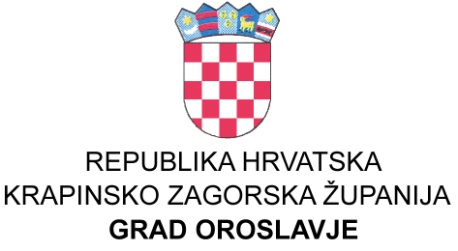 GRADSKO VIJEĆEKLASA: UBROJ:  Oroslavje, 05.10.2022. godine	Na temelju članka 74. i 76. Zakona o sportu (Narodne novine broj: 71/06, 150/08, 124/10 i 124/11,86/12 , 94/13.85/15., 19/16 i 98/19)  i članka  32. Statuta grada Oroslavja (Službeni glasnik Krapinsko-zagorske županije broj 16/09., 13/13.,  19/18., 21/20. i 23/21.) Gradsko vijeće grada Oroslavja na svojoj 21. sjednici održanoj dana 05.10.2022. godine,  nije donijeloPOLUGODIŠNJE IZVRŠENJE PROGRAMAJAVNIH POTREBA U SPORTUGRADA OROSLAVJA ZA 2022. GODINUČlanak 1.	Ovim Programom javnih potreba u sportu, a u cilju promicanja sporta, provođenja sportskih aktivnosti djece i mladeži, sportska domaća i međunarodna natjecanja te održavanje i korištenje sportskih građevina, sufinancirane su  aktivnosti sportskih udruga kako slijedi: Članak 2	Polugodišnje izvršenje programa  objavit će se u Službenom glasniku Krapinsko-zagorske županije i na web stanicama grada Oroslavja.Dostaviti:1. Ministarstvo financija					     Sektor za financijski i proračunski nadzor  		                    2. Arhiva, ovdje					                              PREDSJEDNIK     Gradskog vijeća OroslavjeKristijan Sojč1.   AKTIVNOSTI plan 2022izvršenje 30.06.2022.INDEKS1.1.Financiranje Zajednice  sportskih udruga605.000,00250.000,0041,321.2.Financiranje aktivnosti športskih udruga63.000,006.941,9411,021.3.Financiranje Zajednice  sportskih udruga-sportske stipendije20.000,00--1.4.Sportske nagrade 20.000,00--UKUPNO:708.000,00256.941,9436,29Izvori financiranja1.1.  Opći prihodi i primici708.000,00256.941,9436,292.   KAPITALNI PROJEKTI2.1.Izgradnja zgrade za šport i rekreaciju4.365.650,002.000,000,052.2.Uređenje prostorija Auto moto kluba Oroslavje130.000,00--2.3.Izgradnja blendi na Streljani u Krušljevom selu10.000,00--UKUPNO: 4.505.650,002.000,000,04Izvori financiranja1.1.  Opći prihodi i primici140.000,00-5.4.11. Kapitalne pomoći - EU sredstva3.329.650,00--1.5.2. Predfinanciranje EU projekata2.000,009.1. Preneseni višak prihoda1.036.000,00-4.505.650,002.000,000,04